INTRAGNA Bauland von 530 m2 ebene LageAn sehr sonniger, ruhiger Aussichtslage                ……………………………..……………………………………………..…………..………………..……..…..……..……….Terreno edificabile pianegante di 530 m2Posizione molto soleggiata e tranquilla con bella vista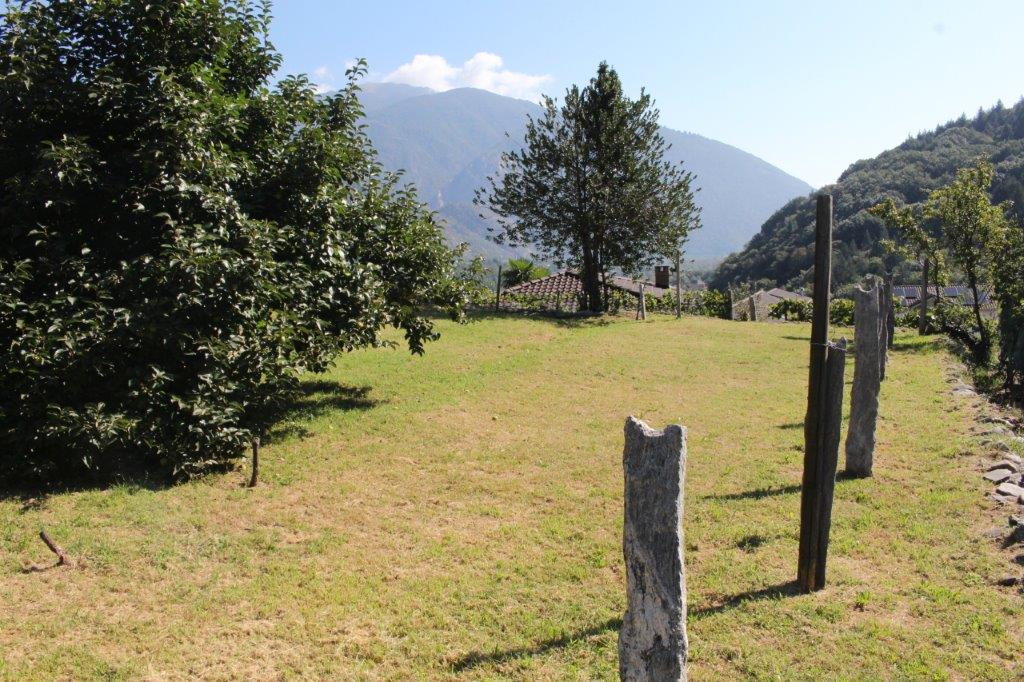                                             4180/4186Fr. 275‘000.--  Standort | Umgebung6655 IntragnaRegion: locarnese, centovalli, pedemonteLage: zentral, ruhig und sonnigAussicht: ja auf die BergeEinkaufen: ja in Intragna, Verscio und LosoneÖffentliche Verkehrsmittel: 10 m ZugEntfernung zur nächstgelegenen Stadt: 10 kmEntfernung zur Autobahn: 20 km  BeschreibungDieses Baulandgrundstück liegt an ruhiger, sonniger Aussichtslage gegenüber der Bahnlinie der Centovallibahn in Intragna, Pedemonte. Ein schöner Ausblick erstreckt sich auf die umliegenden Berge.Das Baulandgrundstück von 530 m2 Fläche befindet sich in der zweigeschossigen Bauzone R2 mit einer Ausnutzung von 0.5 und einer Überbauungsziffer von 35 %. Die Bauhöhe zum Unterdach beträgt 9 m. Der Grenzabstand ist 3 m und zu bestehenden Gebäuden 6 m. Die Parzelle verfügt über keinen direkten Strassenanschluss, es stehen aber 6 Parkplätze zur Verfügung (drei davon in einfachen Garagen) der Preis für alle 6 Parkplätze beträgt zuzüglich vom Land noch Fr. 70 000.--.  Es bestehen keine Handwerker- und Architekturverpflichtungen. Auf dem Grundstück können ein grosses Wohnhaus oder auch zwei Einfamilienhäuser erstellt werden.Mit der Centovallibahn gelangt man in 30 Minuten nach Locarno. Die Autobahn A2 in Bellinzona-Süd ist 35 Autominuten entfernt. Im Dorf gibt es ein Einkaufsgeschäft und die Schulen.  Highlights                 zentrale, ruhige und sonnige Aussichtslage schöne Umgebungdirekte ÖV – Verbingung in nur ca. 10 m  Ubicazione | Dintorni   6655 IntragnaRegione: locarnese, centovalli, pedemonteSituazione: centrale, tranquilla e soleggiataVista: sì sulle montagneShopping: sì a Intragna, Verscio e LosoneTrasporti pubblici: treno a 10 mDistanza dalla città più vicina: 10 kmDistanza dall'autostrada: 20 km Descrizione dell’immobileQuesto terreno edificabile si trova in una posizione tranquilla, soleggiata e panoramica di fronte alla linea ferroviaria delle Centovalli a Intragna, Pedemonte, con una bella vista sulle montagne circostanti.Il terreno edificabile di 530 m2 si trova nella zona edificabile R2 a due piani con un utilizzo di 0,5 e un rapporto di costruzione del 35%. L'altezza dell'edificio fino al sottotetto è di 9 metri. La distanza dai confini è di 3 m e di 6 m dagli edifici esistenti. Il terreno non ha accesso diretto alla strada, ma sono disponibili 6 posti auto (tre dei quali in semplici garage). Il prezzo per tutti e 6 i posti auto è di Fr. 70 000. -- in più.  Non ci sono artigiani né obblighi architettonici. Sul terreno è possibile costruire una grande casa residenziale o due case unifamiliari.Con il trenino del Centovalli si arriva a Locarno in 30 minuti. L’autostrada A2 a Bellinzona-Sud è raggiungibile in 35 minuti. Ad Intragna sono un negozio e le scuole.……………………………………………………………………………………………………………..  Highlights        posizione panoramica centrale, tranquilla e soleggiata bellissimi dintornicollegamento diretto con i mezzi di trasporto pubblico a soli 10 m circa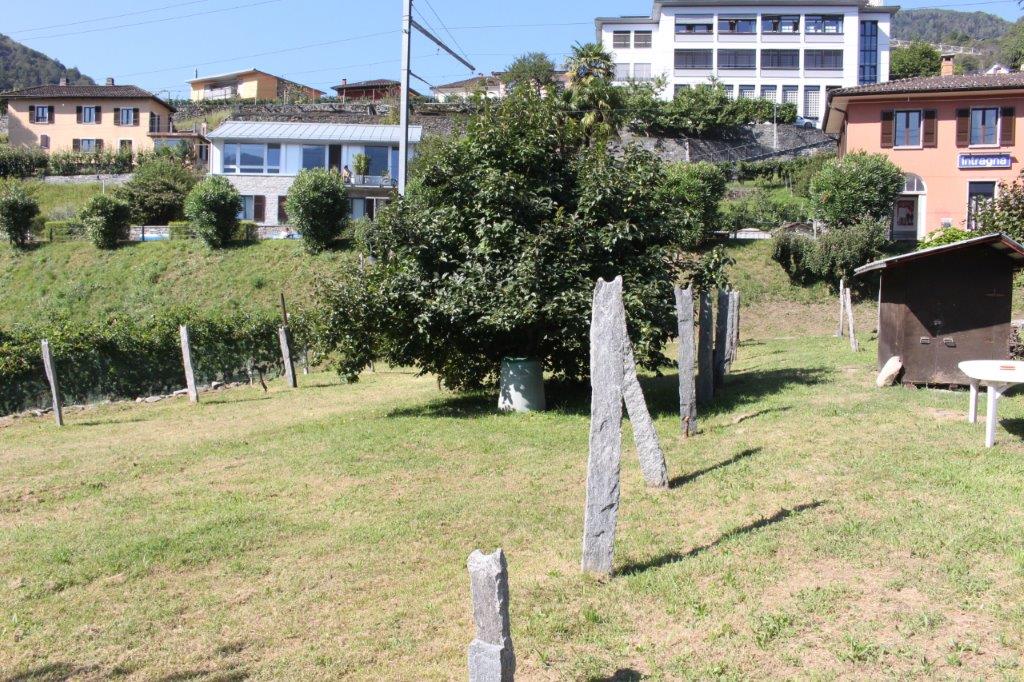 Bauland /   terreno edificabile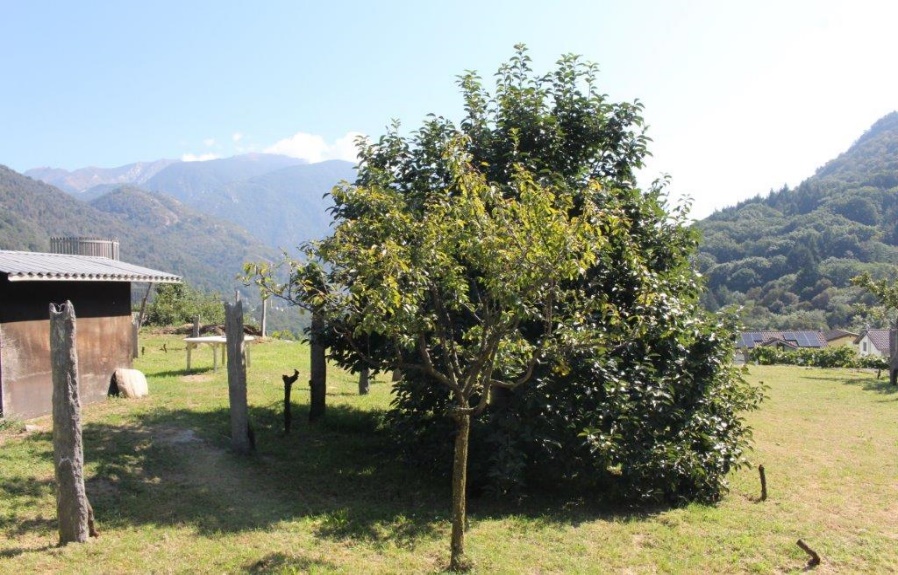 Bauland /   terreno edificabile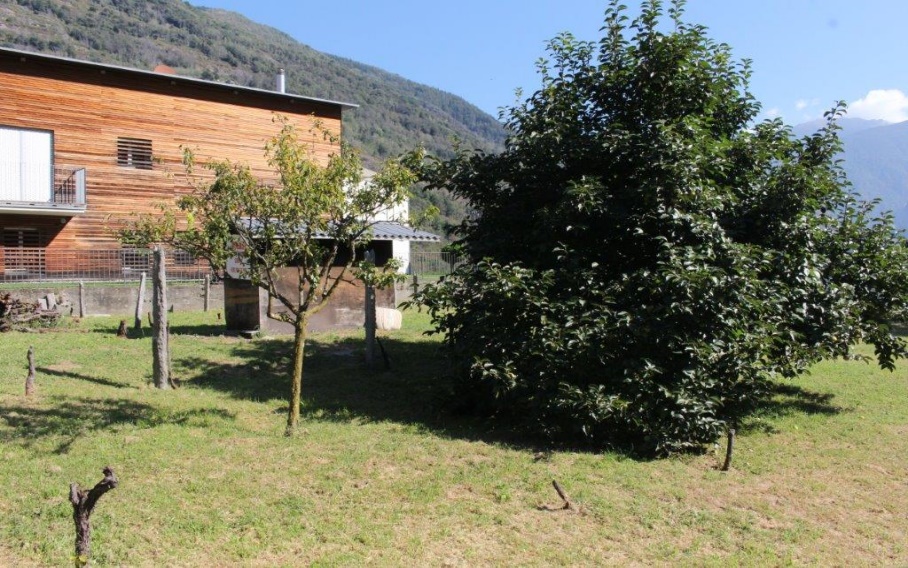 Bauland /   terreno edificabile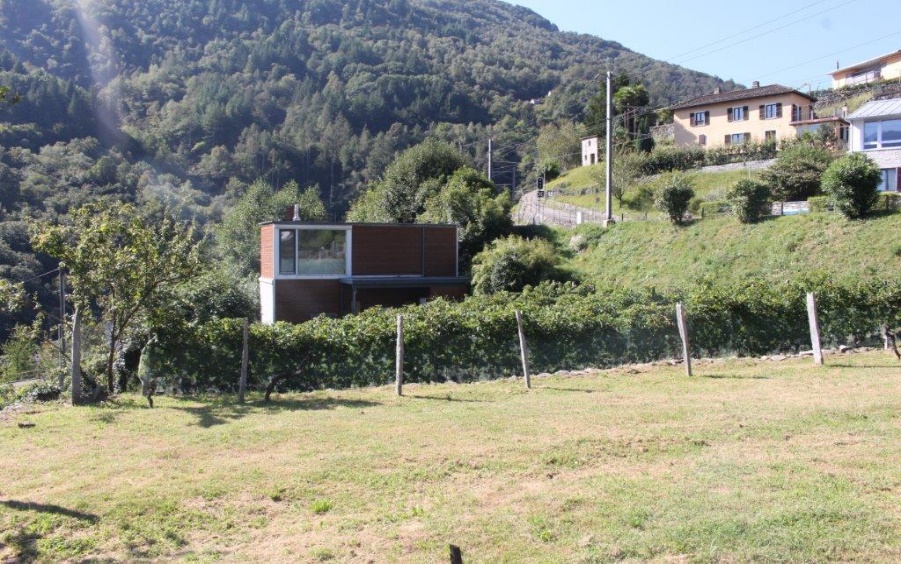 Umgebung / dintorno    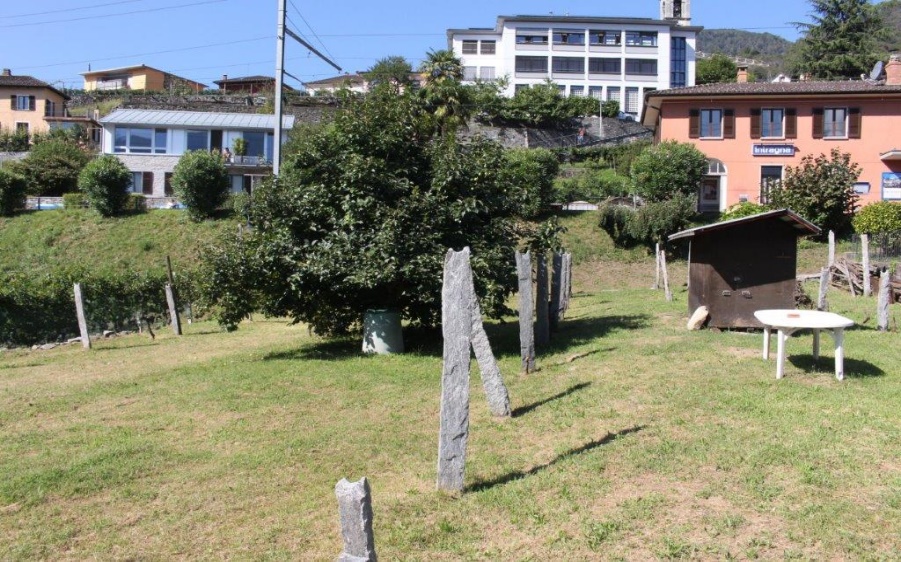 Umgebung / dintorno    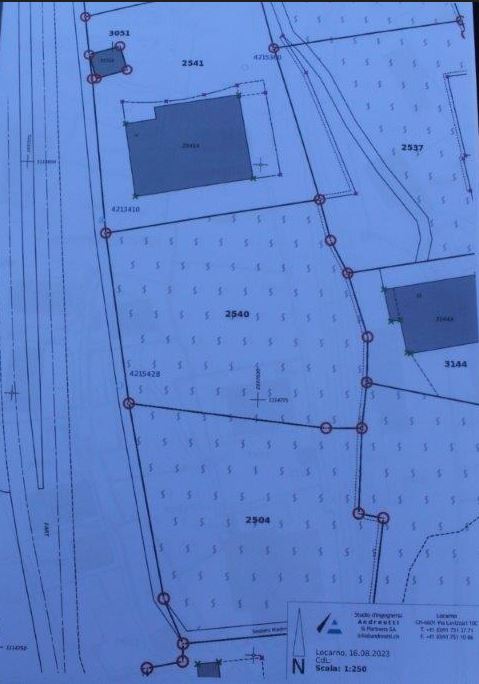 	Parzellenplan/piano parcella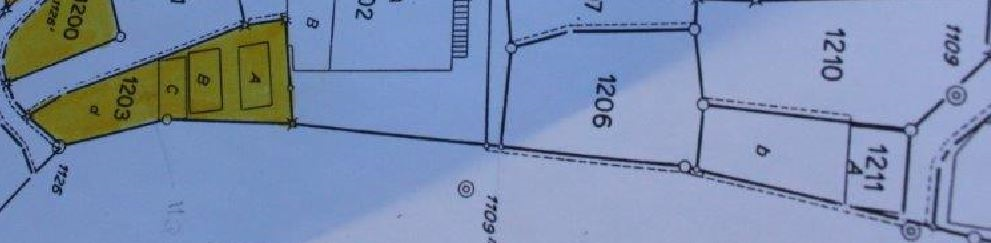 Parzelle der Parkplätze und Garagen/parcella dei postegg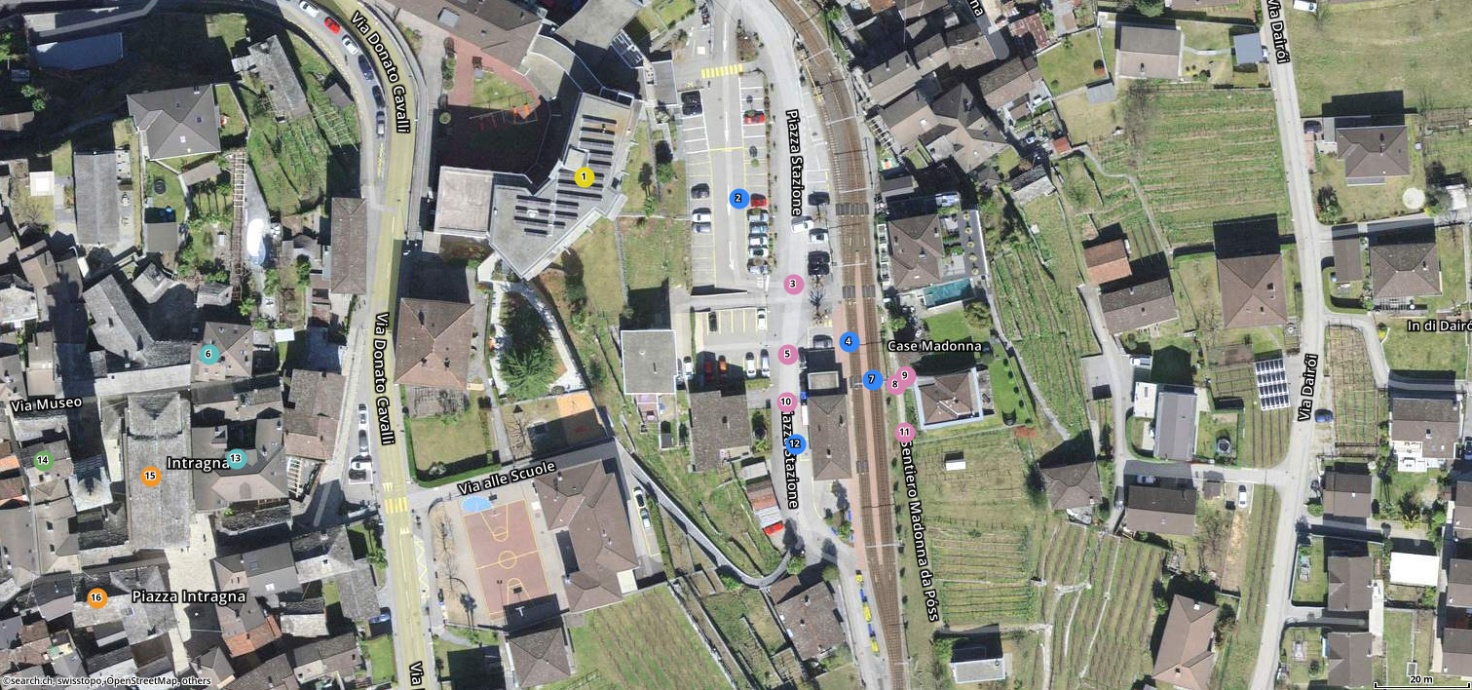       TICINO | Intragna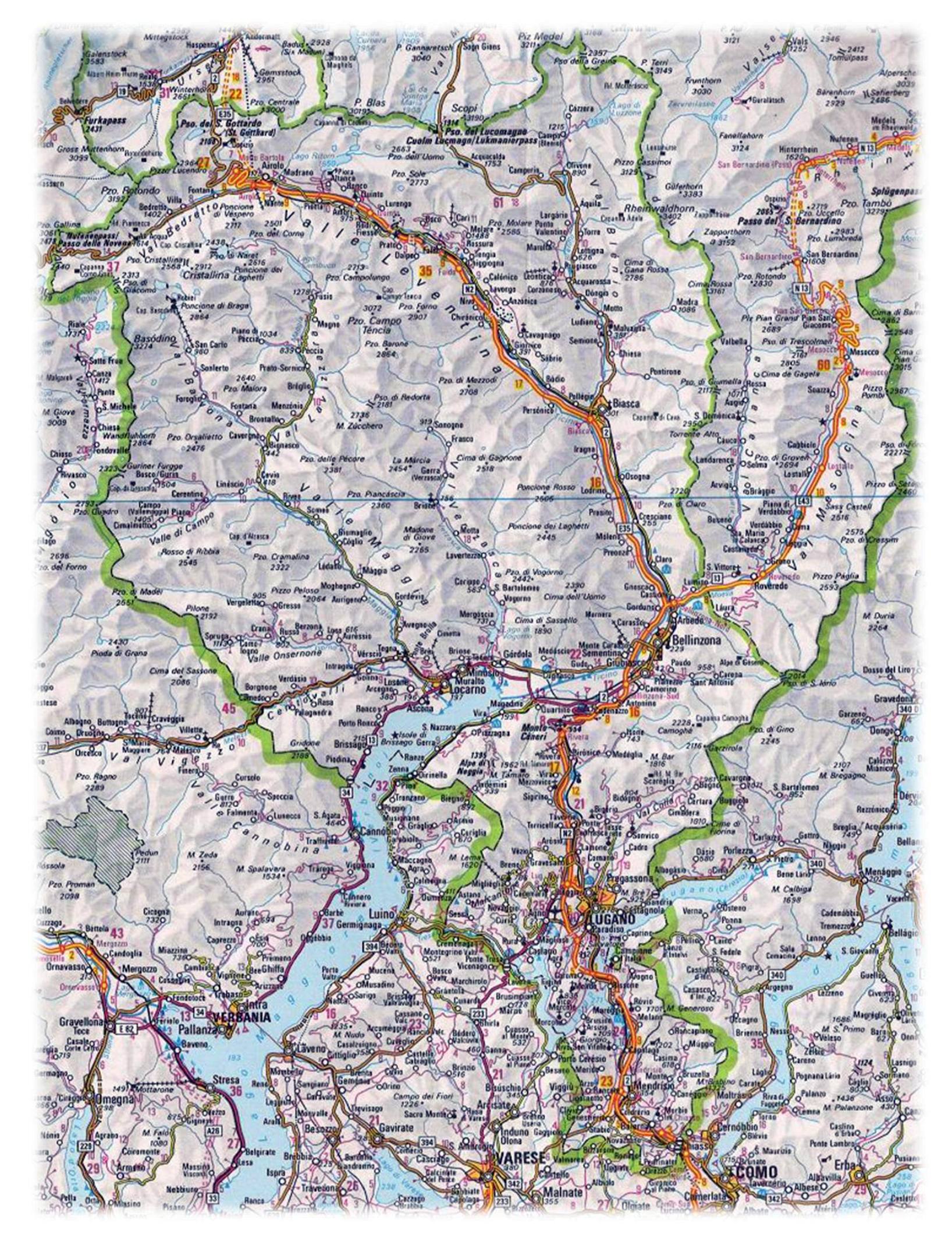 